I-MERKEZİN MİSYON VE VİZYONUMisyon : Enerji politikaları üzerine çok-disiplinli bir perspektiften bilimsel araştırmalar yaparak, eğitimler düzenleyerek, ulusal ve uluslararası işbirlikleri tesis ederek ve yaygın katılımlı tartışma platformları oluşturarak rasyonel karar vermeye akademik katkı sağlamak, kamu yönetimine, politika oluşturuculara, piyasa oyuncularına, enerji politikaları üzerine karar vericilere, ve uzmanlara bilimsel, şeffaf, güvenilir ve kolay erişilebilir bir danışma ve karar destek ortamı sunmak.Vizyon: Bilgiyi doğru, tarafsız, çok disiplinli ve bilimsel temellere dayalı olarak bütünsel bir değerlendirme ile şeffaf bir ortamda oluşturup yayan araştırma ve uygulama merkezi olarak ulusal, bölgesel ve uluslararası düzeyde enerji politikalarının geliştirilmesinde ve uygulamasında söz sahibi olmak.II-MERKEZİN TARİHÇESİ, AMACI VE HEDEFLERİ          EPAM, Enerji Politikaları Araştırma ve Uygulama Merkezinin kuruluşu 18 Aralık 2014 tarih ve 29209 Sayılı Resmi Gazete’de yayınlanan Yönetmelik ile birlikte resmileşmiştir. EPAM’ın amacı Türkiye’de Enerji Piyasalarına ilişkin doğru ve güvenilir bilgi kaynağı oluşturmak, enerji politikalarına ilişkin araştırma ve yayınlara öncülük etmek ve bu konuda bağımsız, akademik ve güçlü bir referans kaynak olmak üzere çalışmalar yapmaktır. Hedefi Türkiye’nin enerji politikalarına yön vermek ve kamu kurumlarının ve özel sektörün daima başvurduğu referans kurum olmaktır.III-MERKEZİN TEMEL POLİTİKA VE ÖNCELİKLERİ          Merkezin temel politikası öncelikli olarak kurumsallaşmak, ilgili Kurumlar ile güçlü bir network kurmak ve kamu oyunda tanınır hale gelmek sureti ile bu alanda ihtiyaç duyulan bağımsız ve güçlü referans kurum olma özelliğini sağlayacak ilk çatıyı kurmakla başlamaktadır. Bu amaçla öncelikli olarak merkezin kurumsal alt yapısını güçlendirmek, yapılacak akademik ve bilimsel çalışmalara finansal kaynak oluşturmak ve bunu takiben referans kurum olabilmek için güvenilir nitelikli çalışmalar yapmak ve merkezin kadrosunu güçlendirmektir. Bu amaçla öncelikli olarak Enerji ve Tabii Kaynaklar Bakanlığı ve Enerji Piyasası Düzenleme Kurumu ile yakın bir çalışma ortamı oluşturmak üzere önceliklerini şekillendirmiştir.IV-MERKEZ TARAFINDAN DÜZENLENEN BİLİMSEL TOPLANTILARToplantının Adı	: Caspian Energy at the CrossroadsDüzenleyen Merkez Üyesi	: Gürkan KumbaroğluTarih                                            	: 17 Mayıs 2017Düzenlendiği Yer	: Boğaziçi ÜniversitesiKatılımcı Sayısı	: 30Sunulan Bildiri Adedi	: 2Toplantının Adı	: Prospects for Eastern Mediterranean GasDüzenleyen Merkez Üyesi	: Gürkan KumbaroğluTarih                                            	: 03 Ekim 2017Düzenlendiği Yer	: Boğaziçi ÜniversitesiKatılımcı Sayısı	: 40Sunulan Bildiri Adedi	: 3Toplantının Adı	: The Gas Age: Global and Local ProspectsDüzenleyen Merkez Üyesi	: Gürkan KumbaroğluTarih                                            	: 22 Aralık 2017Düzenlendiği Yer	: Boğaziçi ÜniversitesiKatılımcı Sayısı	: 40Sunulan Bildiri Adedi	: 3Toplantının Adı	: 1st RIE International ConferenceDüzenleyen Merkez Üyesi	: Gürkan KumbaroğluTarih                                            	: 30 Kasım – 1 Aralık 2017Düzenlendiği Yer	: Boğaziçi ÜniversitesiKatılımcı Sayısı	: 65Sunulan Bildiri Adedi	: 14V-MERKEZ AĞIRLIKLI, MERKEZİN KATKISIYLA YAPILAN ÇALIŞMALARA DAYANDIRILARAK YAYINLANAN BİLİMSEL YAYINLARYayınMetin, E., Kumbaroğlu, G., Bereket, S.. An Assessment of the Regulatory and Market           Transformation Process of Downstream Oil Industry in Turkey, EPAM Working Paper No.1,           2017.VI-MERKEZİN 2018 YILI İÇİN YILLIK ÇALIŞMA PROGRAMIPerformans Değerlendirme KriterleriVII- MERKEZ’İN 2017 YILI İÇİN BELİRTMEK İSTEDİĞİ BAŞKA FAALİYETLER / BAŞARILAR1. Boğaziçi Üniversitesi Enerji Politikaları Araştırma Merkezi EPAM olarak Tahran ÜniversitesiEnerji Yönetimi ve Planlama Araştırma Enstitüsü (RIEMP) ve İran Sanayi ve Ticaret OdasıEğitim Enstitüsü (ICCIMA) ile üçlü bir işbirliği mutabakatı hazırlandı, üniversitenin yetkilikurullarınca onaylanarak imzalandı. Bu kapsamda düzenlenen ilk ortak Uluslararası Konferansbir seri olarak devam ettirilmesi öngörülmekte.2. Boğaziçi Üniversitesi Endüstri Mühendisliği bünyesinde yürütülen bir TÜBİTAK projesikapsamında ve bölümün Enerji Sistemleri Modelleme Laboratuvarında geliştirilen EnerjiModelleme Sistemi BUEMS tamamlandı. Merkezin bu modelleme sistemi temelinde bilimselçalışmalarını geliştirmesi ve düzenli yayınlar üretmesi öngörülmekte.KriterlerSayısal Hedef2nci RIE Uluslararası Konferansı’nın Tahran Üniversitesi ile işbirliği içerisinde gerçekleştirilmesiEn az 70 kişilik katılım sağlanmasıÇalıştay/panel organizasyonuEn az 2 etkinlik organizasyonuBoğaziçi Üniversitesi Enerji Modelleme Sistemi BUEMS’in Merkez kapsamında kullanılmasıBUEMS sonuçlarının sunulduğu en az 1 adet EPAM Working Paper basımıYurtiçi ve/veya yurtdışı üniversitelerin ilgili Merkezleri, ilgili Kamu Kurumları ve/veya ÖzelSektör kuruluşları ile ortak proje ve bilimsel çalışma protokolü hazırlanmasıEn az 1 adet MoU imzalanması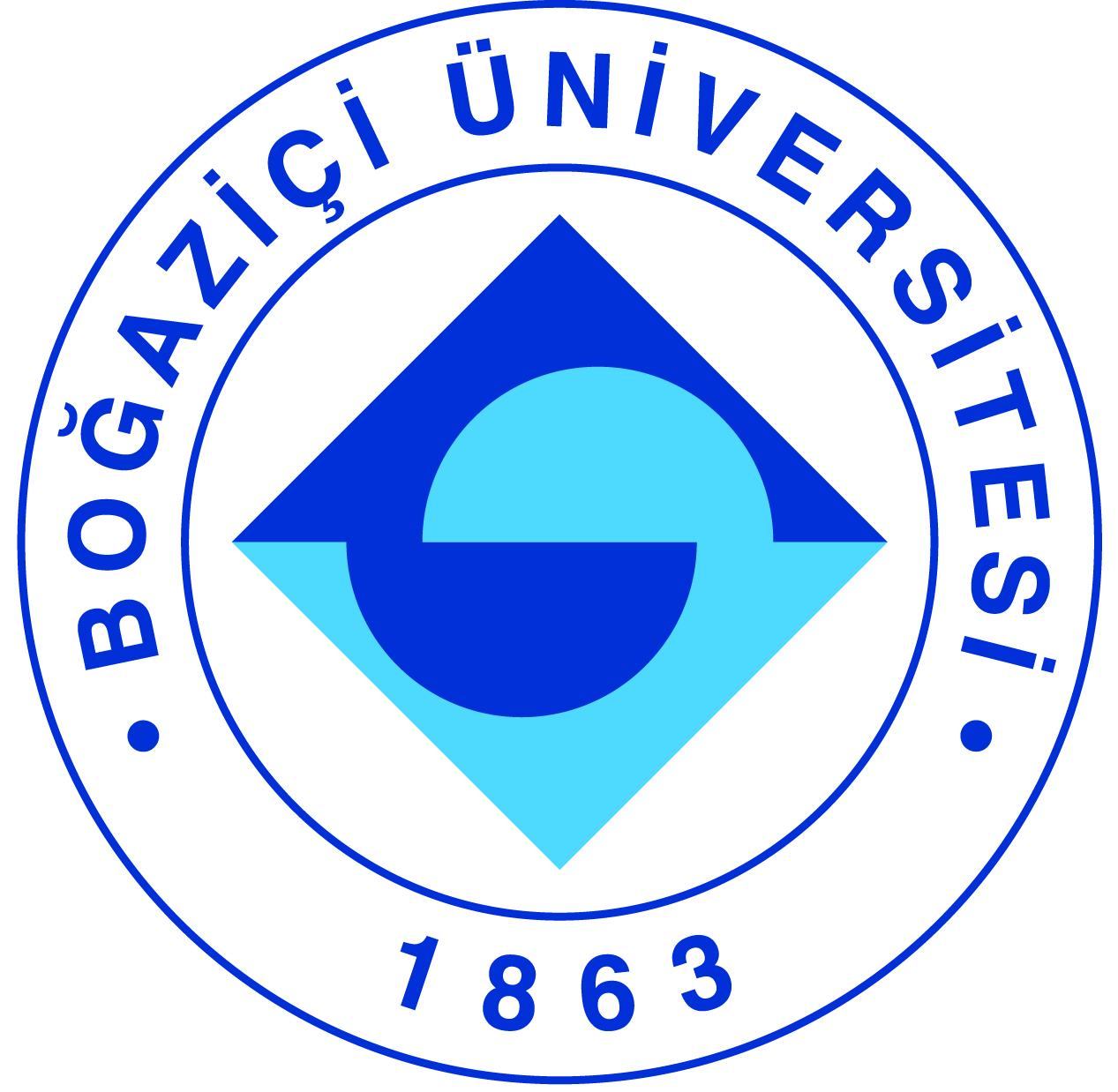 